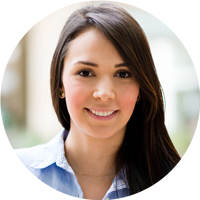 JANE-MARIESmithWEBSITE DESIGNER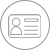 I am a competent website designer with 12 years of work experience within the industry. I am looking for a position in a small to midsized growing firm where I can use my skills to their full potential.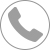 123 The StreetThe TownThe CountyNG1 234(01949) 123456janemariesmith@jms.com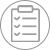 HTML/CSS – AdvancedPrince 2 – AdvancedPhotoshop – AdvancedWordpress/Genesis - AdvancedPHP/MySQL – IntermediatePremiere Pro – IntermediateJavascript - Basic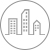 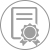 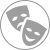 I love walking, hiking and cycling. I also enjoy crafting and I am an accomplished knitter.